基隆市立中山高級中學109學年度第2學期教學計畫班級高二忠高二忠科目選修化學II(龍騰)教師黃昱捷黃昱捷黃昱捷黃昱捷教學目標教學目標增進學生對物質世界的了解。建立自然科學的知識與概念。培養科學的素養與實事求是的精神。藉由實驗養成動手做的習慣與能力。奠定持續學習科學與運用科技的基礎。為生涯發展做準備。增進學生對物質世界的了解。建立自然科學的知識與概念。培養科學的素養與實事求是的精神。藉由實驗養成動手做的習慣與能力。奠定持續學習科學與運用科技的基礎。為生涯發展做準備。增進學生對物質世界的了解。建立自然科學的知識與概念。培養科學的素養與實事求是的精神。藉由實驗養成動手做的習慣與能力。奠定持續學習科學與運用科技的基礎。為生涯發展做準備。 本學期授課內容 本學期授課內容原子構造化學鍵結化學反應速率原子構造化學鍵結化學反應速率原子構造化學鍵結化學反應速率教學方式教學方式課文讀解。實驗操作。投影片教學。課文讀解。實驗操作。投影片教學。課文讀解。實驗操作。投影片教學。    評量方式    評量方式上課態度筆記評鑑。隨堂測驗。段考評量。上課態度筆記評鑑。隨堂測驗。段考評量。上課態度筆記評鑑。隨堂測驗。段考評量。對學生期望對學生期望期望學生能建立正確的科學概念。期望學生能養成觀察的習慣與主動求知的精神。期望學生能擁有好奇的精神、思考的能力與實作的技能。期望學生能以日常經驗推理原理並深入研究的精神。期望學生能建立正確的科學概念。期望學生能養成觀察的習慣與主動求知的精神。期望學生能擁有好奇的精神、思考的能力與實作的技能。期望學生能以日常經驗推理原理並深入研究的精神。期望學生能建立正確的科學概念。期望學生能養成觀察的習慣與主動求知的精神。期望學生能擁有好奇的精神、思考的能力與實作的技能。期望學生能以日常經驗推理原理並深入研究的精神。家長配合事項家長配合事項督促學生按時繳交作業。提醒學生按時複習功課。陪同學生參與各種科學活動鼓勵學生多閱讀科學書籍。督促學生按時繳交作業。提醒學生按時複習功課。陪同學生參與各種科學活動鼓勵學生多閱讀科學書籍。督促學生按時繳交作業。提醒學生按時複習功課。陪同學生參與各種科學活動鼓勵學生多閱讀科學書籍。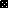 